=============================================================== КАРАР                                                                               РЕШЕНИЕОБ УТВЕРЖДЕНИИ ПОРЯДКА ПРИСВОЕНИЯ НОВЫХ НАИМЕНОВАНИЙИ ПЕРЕИМЕНОВАНИЯ УЛИЦ, ПЛОЩАДЕЙ, ЭЛЕМЕНТОВ УЛИЧНО-ДОРОЖНОЙ СЕТИ И ИНЫХ СОСТАВНЫХ ЧАСТЕЙ НАСЕЛЕННЫХ ПУНКТОВ СЕЛЬСКОГО ПОСЕЛЕНИЯ ИВАНОВСКИЙ СЕЛЬСОВЕТ МУНИЦИПАЛЬНОГО РАЙОНА ХАЙБУЛЛИНСКИЙ РАЙОН РЕСПУБЛИКИ БАШКОРТОСТАНРуководствуясь Федеральным законом от 06.10.2003 № 131-ФЗ «Об общих принципах организации местного самоуправления в Российской Федерации», Уставом  сельского поселения Ивановский сельсовет муниципального района Хайбуллинский район Республики Башкортостан, с целью упорядочения наименований улиц, площадей и иных территорий в сельском поселении, Совет сельского поселения Ивановский сельсовет решил:1. Утвердить Порядок присвоения новых наименований и переименования улиц, площадей, элементов улично-дорожной сети и иных составных частей населенных пунктов сельского поселения (прилагается).2. Обнародовать) настоящее решение на информационном стенде Администрации сельского поселения Ивановский сельсовет муниципального района Хайбуллинский район Республики Башкортостан.3. Настоящее решение вступает в силу  со дня подписания.Глава сельского поселения                              Р.Ш.Абдуллинс.Ивановка21 октября 2020г.№Р-7/52Приложениек решению Совета сельского поселения Ивановский сельсоветмуниципального районаХайбуллинский районот 21 октября 2020 № Р-7/52ПОРЯДОКПРИСВОЕНИЯ НОВЫХ НАИМЕНОВАНИЙ И ПЕРЕИМЕНОВАНИЯ УЛИЦ,ПЛОЩАДЕЙ, ЭЛЕМЕНТОВ УЛИЧНО-ДОРОЖНОЙ СЕТИ И ИНЫХ СОСТАВНЫХЧАСТЕЙ НАСЕЛЕННЫХ ПУНКТОВ СЕЛЬСКОГО ПОСЕЛЕНИЯ ИВАНОВСКИЙ СЕЛЬСОВЕТ МУНИЦИПАЛЬНОГО РАЙОНА ХАЙБУЛЛИНСКИЙ РАЙОН РЕСПУБЛИКИ БАШКОРТОСТАН1. Общие положения1.1. Настоящий Порядок присвоения новых наименований и переименования улиц, площадей, элементов улично-дорожной сети и иных составных частей населенных пунктов сельского поселения (далее - Порядок) разработан в соответствии с Конституцией Российской Федерации, Градостроительным кодексом РФ, Федеральным законом от 06.10.2003 № 131-ФЗ «Об общих принципах организации местного самоуправления в Российской Федерации»,Законом Российской Федерации от 14.01.1993 № 4292-1 «Об увековечении памяти погибших  при защите Отечества»,Уставом сельского поселения.1.2. В настоящем Порядке используются следующие основные понятия:1.2.1. Наименования - имена собственные, присваиваемые улицам, площадям, элементам улично-дорожной сети, микрорайонам и иным составным частям населенных пунктов в сельском поселении (далее - элементы планировочной структуры), служащие для их выделения и распознавания.1.2.2. Инициаторы присвоения наименований (переименования) - субъекты, имеющие право на внесение предложений о присвоении наименований объектам (о переименовании объектов) в сельском поселении в соответствии с пунктом 4.1 настоящего Порядка.1.3. В целях осуществления единой политики в области присвоения наименований элементам планировочной структуры присвоение указанных наименований и их изменение осуществляется решением Совета сельского поселения.1.4. Настоящий Порядок не распространяется на процедуру присвоения адресов объектам недвижимости, расположенным на территории сельского поселения. Присвоение адресов объектам недвижимости,расположенным на территории сельского поселения, производится на основании соответствующего порядка, утвержденного представительным органом сельского поселения.1.5. Настоящий Порядок не распространяется на увековечение памяти погибших при защите Отечества, которое регулируется Законом Российской Федерации от 14.01.1993 № 4292-1 «Об увековечении памяти погибших             при защите Отечества».2. Основные требования, предъявляемые к наименованию улиц,площадей и иных составных частей населенных пунктовв сельском поселении2.1. Наименования элементов планировочной структуры должны отвечать словообразовательным, орфографическим и стилистическим нормам современного русского и башкирского литературного языка, быть благозвучными, удобными для произношения, легко запоминающимися.2.2. Наименования объектов должны соответствовать географическим, историческим, градостроительным и иным особенностям соответствующей части территории сельского поселения либо должны отражать важные для сельского поселения события на территории, на которой расположен данный объект, либо увековечивать память лиц, имеющих выдающиеся достижения и особые заслуги перед Российской Федерацией, Республикой Башкортостан, сельским поселением.2.3. Новые наименования не должны повторять уже существующие наименования.2.4. Присвоение (изменение) наименований в честь выдающихся людей производится с учетом их деятельности и заслуг перед Российской Федерацией, Республикой Башкортостан, сельским поселением.3. Основания присвоения наименований, порядоких регистрации и учета3.1. Основаниями для присвоения наименований (переименования) элементов планировочной структуры в сельском поселении являются:3.1.1. Отсутствие наименования элемента планировочной структуры в сельском поселении.3.1.2. Восстановление исторически сложившихся наименований элементов планировочной структуры в сельском поселении, имеющих особую культурно-историческую ценность.3.1.3. Устранение повторений в наименованиях элементов планировочной структуры в сельском поселении.3.1.4. Устранение наименований элементов планировочной структуры в сельском поселении с номерами или многословными словосочетаниями, вызывающими значительное неудобство для произношения.3.1.5. Иные основания в соответствии с действующим законодательством.4. Порядок внесения предложений о присвоении наименований(о переименовании) элементов планировочной структурыв сельском поселении4.1. Присвоение наименований элементам планировочной структуры в сельском поселении  и переименование соответствующих элементов планировочной структуры производится по предложению:а) председателя Совета сельского поселения, главы Администрации сельского поселения;б) депутатов Совета сельского поселения;в) граждан Российской Федерации, имеющих постоянное место жительства на территории сельского поселения и обладающих избирательным правом. Инициатива граждан по присвоению наименований элементам планировочной структуры в сельском поселении (переименованию элементов планировочной структуры) реализуется путем создания инициативной группы в количестве не менее 10 (десяти) человек (далее - инициативная группа);г) юридических лиц, зарегистрированных в установленном порядке и осуществляющих свою деятельность на территории сельского поселения;д) общественных и иных организаций, в том числе органов территориального общественного самоуправления, осуществляющих свою деятельность на территории сельского поселения;е) иных лиц, обладающих правом нормотворческой инициативы в сельском поселении.4.2. Предложения о присвоении наименований элементам планировочной структуры в муниципальном образовании (о переименовании элементов планировочной структуры) вносятся лицами, указанными в п. 4.1 настоящего Порядка (далее - инициаторы), в Совет сельского поселения в соответствии с Регламентом работы Совета сельского поселения.4.3. Инициаторы представляют следующие документы:4.3.1. Ходатайство о присвоении наименования элементу планировочной структуры в сельском поселении (о переименовании элемента планировочной структуры), в котором содержатся следующие сведения:а) предполагаемое наименование элемента планировочной структуры в сельском поселении;б) карта-схема, на которой обозначается расположение элемента планировочной структуры в сельском поселении;в) сведения об инициаторах, предложивших присвоить наименование элементу планировочной структуры (переименовать элемент планировочной структуры):для органов местного самоуправления, юридических лиц, общественных и иных организаций, в том числе органов территориального общественного самоуправления, осуществляющих свою деятельность на территории муниципального образования, - сведения, указанные на официальном бланке соответствующего инициатора;для депутатов Совета сельского поселения - фамилия, имя, отчество, информация об избирательном округе, от которого избран депутат;для граждан - фамилия, имя, отчество, адрес, контактный телефон и другие данные (по желанию граждан);г) обоснование присвоения наименования (переименования) элементу планировочной структуры в муниципальном образовании в соответствии с п. 4.3.2 настоящего Порядка;д) при необходимости соответствующие архивные документы.4.3.2. Обоснование присвоения наименования (переименования) элемента планировочной структуры должно содержать указание на один из следующих факторов:а) какие важные для сельского поселения события на территории, на которой расположен элемент планировочной структуры, отражает предполагаемое его наименование;б) какой вклад в развитие Российской Федерации, Республики Башкортостан, муниципального образования внесли лица, чью память предлагается увековечить предлагаемым наименованием элемента планировочной структуры (прилагаются биографические справки об их жизни, деятельности, и указываются их заслуги, а также при необходимости согласие семьи и родственников, обладающих правами наследования (при их наличии);в) какие особенности именуемого элемента планировочной структуры, связанные с историей, географией, культурой Российской Федерации, Республики Башкортостан, сельского поселения, предлагается отразить в его наименовании.5. Порядок принятия решения о присвоении наименованияэлементу планировочной структуры (о переименовании элементапланировочной структуры)5.1. Предложения о присвоении наименований элементам планировочной структуры в сельском поселении (о переименовании элементов планировочной структуры) рассматриваются в соответствии с Регламентом работы Совета сельского поселения.5.2. В случае необходимости Совет сельского поселения вправе запросить мнение общественных организаций, физических и (или) юридических лиц, а также инициировать проведение опроса граждан с целью выявления общественного мнения по вопросу присвоения наименования (переименования) элемента планировочной структуры. Опрос граждан назначается в порядке, установленном действующим законодательством.5.3. По результатам рассмотрения предложений Совет сельского поселения  принимает одно из следующих решений:а) о присвоении наименования элементу планировочной структуры (переименовании элемента планировочной структуры) в соответствии с предложением, внесенным инициатором;б) о присвоении элементу планировочной структуры иного наименования по отношению к наименованию, предложенному инициатором;в) об отклонении инициативы переименования элемента планировочной структуры.5.4. О принятом решении заявителю в течение пяти рабочих дней сообщается в письменном виде с обоснованием принятого решения (в случае отказа).БАШКОРТОСТАН РЕСПУБЛИКАҺЫХӘЙБУЛЛА РАЙОНЫМУНИЦИПАЛЬ РАЙОНЫИВАНОВКА АУЫЛ СОВЕТЫАУЫЛ БИЛӘМӘҺЕСОВЕТЫ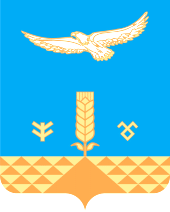 СОВЕТСЕЛЬСКОГО ПОСЕЛЕНИЯИВАНОВСКИЙ СЕЛЬСОВЕТМУНИЦИПАЛЬНОГО РАЙОНАХАЙБУЛЛИНСКИЙ РАЙОНРЕСПУБЛИКИ БАШКОРТОСТАН